FirstService GmbHFrau Claudia SchwarzZielstraße 9998765 Musterhausen Ort, den TT.MM.JJJJSehr geehrte Frau Schwarz,Zuerst möchte ich mich noch einmal für das spannende Telefonat bedanken, das mir noch einmal deutlich gemacht hat: Meinen nächsten Karriereschritt möchte ich in Ihrem Team tun.Bereits in meinen letzten Projekten habe ich die Verantwortung für ein Team aus insgesamt 11 Mitarbeitern übernommen. Dabei konnten wir eine neue Datenbankstruktur entwerfen und haben eine unternehmensspezifische Software für die Logistikabteilung programmiert.Von der anfänglichen Analyse der Problematik, über die Zielsetzung und Erstellung eines passenden Konzepts bis zur Umsetzung und Implementierung habe ich alle Schritte geleitet. Nutzen konnte ich dabei nicht nur meine organisatorischen Fähigkeiten und Kenntnisse verschiedener Programmiersprachen, sondern auch mein betriebswirtschaftliches Wissen und meine Führungskompetenz.Genau deshalb möchte ich Sie als Senior Wirtschaftsinformatiker unterstützen und die Projektleitung in den Bereichen Datenbanken und ERP-Systeme übernehmen. Innovative Lösungen, strukturierte Arbeitsweise und Flexibilität sehe ich als besondere Stärken meiner Arbeitsweise an.Gerne überzeuge ich Sie in einem persönlichen Gespräch und freue mich auf Ihre Einladung.Mit besten Grüßen nach Musterhausen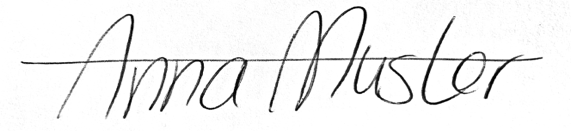 Anna Muster